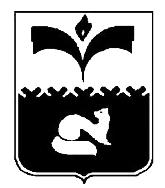 ДУМА ГОРОДА ПОКАЧИХанты-Мансийский автономный округ - ЮграРЕШЕНИЕот  30.04.2015			                                                              № 34Об информации о работе контрольно-счетной палаты города Покачи за 4-й квартал 2014 годаРассмотрев информацию о работе контрольно-счетной палаты города Покачи за 4-й квартал 2014 года, в соответствии с пунктом 2 статьи 17 решения Думы города Покачи от 27.03.2013 № 20 (в редакции от 26.02.2015) «О Положении о контрольно-счетной палате города Покачи», Дума города 				         РЕШИЛА:1. Информацию о работе контрольно-счетной палаты города Покачи за 4-й квартал 2014 года принять к сведению (приложение).2. В соответствии с  пунктом 5 статьи 8 регламента контрольно-счетной палаты, утвержденного приказом председателя контрольно-счетной палаты города Покачи от 04.12.2013 №35 (с изменениями от 05.02.2015) разместить на официальном сайте Думы города Покачи.         3. Контроль за выполнением решения возложить на руководителя аппарата Думы города Л.В. Чурину.ПредседательДумы города Покачи                                                           Н.В. Борисова 			Приложениек решению Думы города Покачи                                                                           от 30.04.2015  № 34Отчето работе контрольно-счетной палаты города Покачи за 4 квартал  2014 годаОбщие положенияКонтрольно-счетная палата города Покачи (далее - контрольно-счетная палата) как орган финансового контроля осуществляет свою деятельность в соответствии с требованиями, установленными в Положении о контрольно-счетной палате города Покачи, утвержденном решением Думы города Покачи от 27.03.2013 №20 и подотчетна Думе города Покачи.Настоящая информация  подготовлена в соответствии с требованиями  пункта 2 статьи 17 решения Думы города  Покачи от 27.03.2013 № 20 (в редакции от 20.12.2013) «О Положении о контрольно-счетной палате города Покачи», пункта 3 статьи 8 регламента контрольно-счетной палаты, утвержденного приказом председателя контрольно-счетной палаты от 04.12.2013 №35.Деятельность контрольно-счетной палаты осуществлялась на основе принципов законности, объективности, независимости, гласности и последовательной реализации всех форм финансового контроля: предварительного, оперативного (текущего) и последующего.Основные усилия контрольно-счетной палаты в 4-м квартале 2014 года были сосредоточены на вопросах контроля  использования средств бюджета города Покачи, соблюдения бюджетного законодательства, эффективности использования муниципального имущества.Работа контрольно-счетной палаты строилась в соответствии с нормативно-правовыми актами Российской Федерации, Ханты-Мансийского автономного округа - Югры, местного самоуправления города Покачи, на основе плана работы на 2-е полугодие 2014 года, утвержденного приказом председателя контрольно-счетной палаты города Покачи.Выполняя поставленные перед контрольно-счетной палатой задачи, в 4-м квартале 2014 года сотрудниками проведено 6 контрольных мероприятий.Проверками охвачено 6 учреждений.Проверено и проанализировано средств на сумму 188 718 645,57 рублей. Выявлено нарушений и недостатков на сумму 1 035 084,73 рубля, в том числе: - неэффективное расходование бюджетных средств на сумму 81 240 рублей, выразившееся в отвлечении на срок более 11 месяцев средств при расчетах с поставщиками;- прочие нарушения и недостатки 953 844,73 рубля, из них:-  при расчетах с подотчетными лицами в сумме 105 814 рублей 68 копеек, из них:3 183 рубля – оплата квитанции разных сборов;89 450 рублей – оплата проезда к месту проведения отпуска и обратно по всем пунктам следования, без подтверждающей справки об отсутствии прямого маршрута, в то время когда прямой маршрут существовал;12 672 рубля 48 копеек – при проезде к месту похорон (Новосибирск-Донецк) и обратно произведена оплата иных расходов иждивенца (Прага-Минск-Новосибирск);509 рублей 20 копеек – счетная ошибка.    - при расчетах по оплате труда в сумме 160 351 рубль 03 копейки, из них:11 768 рублей 90 копеек – применение коэффициента специфики работы к должностному окладу заведующего учреждения комбинированного вида, как за работу в учреждении компенсирующего вида;148 582 рубля 13 копеек – выплаты из стимулирующей части ФОТ за стаж непрерывной работы руководящему составу учреждения, не предусмотренные Положением о порядке установления стимулирующих выплат.-при проверке законности проведения закупок нарушения на сумму 687 679 рублей.Направлено 3 представления для устранения нарушений и привлечения к ответственности. В результате исполнения данных представлений привлечено к дисциплинарной ответственности в виде замечаний 3 человека.Дано 141 экспертно-аналитическое заключение, в том числе 129 на проекты постановлений администрации города Покачи и 12 на проекты решений Думы города.Выявленные, но не устраненные предложения, указанные в представлениях, находятся на контроле счетной палаты.Информация по результатам каждого проведенного контрольного мероприятия в соответствии с регламентом контрольно-счетной палаты направлялась главе города Покачи и председателю Думы города Покачи.Контрольно-ревизионная деятельность2.1 Проверка выполнения муниципального задания за период 2012-2013 годов в муниципальном автономном дошкольном образовательном учреждении детский сад комбинированного вида «Рябинушка», по результатам которой выявлены следующие нарушения и недостатки:1. Допущено неправомерное использование бюджетных средств в сумме 266 165 рублей 71 копейка, в том числе:-  при расчетах с подотчетными лицами в сумме 105 814 рублей 68 копеек, из них:3 183 рубля – оплата квитанции разных сборов;89 450 рублей – оплата проезда к месту проведения отпуска и обратно по всем пунктам следования, без подтверждающей справки об отсутствии прямого маршрута, в то время когда прямой маршрут существовал;12 672 рубля 48 копеек – при проезде к месту похорон (Новосибирск-Донецк) и обратно произведена оплата иных расходов иждивенца (Прага-Минск-Новосибирск);509 рублей 20 копеек – счетная ошибка.    - при расчетах по оплате труда в сумме 160 351 рубль 03 копейки, из них:11 768 рублей 90 копеек – применение коэффициента специфики работы к должностному окладу заведующего учреждения комбинированного вида, как за работу в учреждении компенсирующего вида;148 582 рубля 13 копеек – выплаты из стимулирующей части ФОТ за стаж непрерывной работы руководящему составу учреждения, не предусмотренные Положением о порядке установления стимулирующих выплат.2. Нарушение статьи 34 Бюджетного кодекса Российской Федерации, выразившееся в неэффективном использовании бюджетных средств в сумме 81 240 рублей, допущенном в результате безрезультативного отвлечения бюджетных средств при расчетах с поставщиками и подрядчиками сроком от трех до одиннадцати месяцев.3. Нарушены требования приказа Министерства финансов Российской Федерации от 15 декабря 2010 года №173н «Об утверждении форм первичных учетных документов и регистров бухгалтерского учета, применяемых органами государственной власти (государственными органами), органами местного самоуправления, органами управления государственными внебюджетными фондами, государственными академиями наук, государственными (муниципальными) учреждениями и методических указаний по их применению», а именно:- отсутствует аналитический учет по задолженности дебиторов перед учреждением;- допускаются ошибки при перенесении остатков из одного отчетного периода на начало другого отчетного периода.Для принятия мер по устранению выявленных нарушений в учреждение направлено представление.В результате  последующего контроля установлено, что в бюджет возвращены 11768 рублей 90 копеек в феврале 2015 года. Виновные  не наказаны. Представление остается на контроле. 2.2 Плановая проверка в рамках соблюдения требований законодательства о размещении заказов и соблюдения законодательства о контрактной системе в сфере закупок МБУ «Комбинат питания» за период с 01.07.2013 года по 30.06.2014 года.В результате проверки выявлено:1. В нарушение требования пункта 3 статьи 18 Федерального закона от 21.07.2005 №94-ФЗ «О размещении заказов на поставки товаров, выполнение работ, оказание услуг для государственных и муниципальных нужд», МБУ «Комбинат питания» не предоставлены через официальный сайт государственных закупок в федеральный уполномоченный орган сведения об исполнении 6 контрактов.2. В нарушение требования пункта 4 статьи 93 Федерального закона от 05.04.2013 №44-ФЗ «О контрактной системе в сфере закупок товаров, работ, услуг для обеспечения государственных и муниципальных нужд», МБУ «Комбинат питания» произвело 3 закупки товаров у единственного поставщика (исполнителя) на сумму, превышающую 100 тысяч рублей каждая.Для принятия мер по устранению выявленных нарушений направлено предписание в МБУ «Комбинат питания».Предписание в установленный срок было исполнено и снято с контроля.Также для принятия мер по устранению выявленных нарушений направлено представление в МБУ «Комбинат питания». Виновные в нарушении лица не привлечены к ответственности в связи с тем, что сотрудник находится в отпуске по уходу за ребенком.2.3 Плановая проверка в рамках соблюдения требований законодательства о размещении заказов и соблюдения законодательства о контрактной системе в сфере закупок в Думе города Покачи за период с 01.07.2013 года по 30.06.2014 года.Нарушений со стороны учреждения при размещении заказов за период с 01.07.2013 по 31.12.2013 года и нарушений в сфере закупок за период с 01.01.2014 по 30.06.2014 года не выявлено.2.4 Плановая проверка в рамках соблюдения требований законодательства о размещении заказов и соблюдения законодательства о контрактной системе в сфере закупок в МБУ СОК «Звездный» за период с 01.07.2013 года по 30.06.2014 года.В ходе проверки установлено, что МБУ СОК «Звездный» в нарушение пункта 3 статьи 18 Закона о размещении заказов были предоставлены через официальный сайт государственных закупок в федеральный уполномоченный орган сведения о заключении 1 контракта с нарушением сроков на сумму 17 987 ,02 рубля.Для принятия мер по устранению выявленных нарушений и привлечению к ответственности виновных направлено представление в МБУ СОК «Звездный».Одно виновное в нарушении лицо привлечено к дисциплинарной ответственности в виде замечания.2.5 Плановая проверка в рамках соблюдения требований законодательства о размещении заказов и соблюдения законодательства о контрактной системе в сфере закупок в МБОУ ДОД «Детская музыкальная школа» за период с 01.07.2013 года по 30.06.2014 года.В результате проверки выявлено:1. В нарушение требования пункта 3 статьи 18 Закона о размещении заказов, МБОУ ДОД «Детская музыкальная школа» не предоставлены через официальный сайт государственных закупок в федеральный уполномоченный орган сведения о заключении и об исполнении 3 контрактов.2. В нарушение требования приказа Минэкономразвития России №544, Казначейства России № 18н от 20.09.2013 (ред. от 29.08.2014) «Об особенностях размещения на официальном сайте Российской Федерации в информационно-телекоммуникационной сети «Интернет» для размещения информации о размещении заказов на поставки товаров, выполнение работ, оказание услуг планов-графиков размещения заказов на 2014 и 2015 годы» в МБОУДОД «Детская музыкальная школа» нарушило срок размещения плана – графика за 2014 год в сети интернет на 62 рабочих дня на сумму 379 692  рубля.Для принятия мер по устранению выявленных нарушений и привлечению виновных к ответственности направлено предписание в МБОУ ДОД «Детская музыкальная школа».Предписание в установленный срок было исполнено и снято с контроля.Также для принятия мер по устранению выявленных нарушений направлено представление в МБОУ ДОД «Детская музыкальная школа». Одно виновное в нарушении лицо привлечено к дисциплинарной ответственности в виде замечания.2.6 Плановая проверка в рамках соблюдения требований законодательства о размещении заказов и соблюдения законодательства о контрактной системе в сфере закупок в МБУ ДЦ «Этвит» за период с 01.07.2013 года по 30.06.2014 года.В результате проверки выявлено:1. В нарушение пункта 3 статьи 18 Закона о размещении заказов были предоставлены через официальный сайт государственных закупок в федеральный уполномоченный орган сведения о заключении 2 контрактов с нарушением сроков.2. В нарушение требования приказа Минэкономразвития России № 544, Казначейства России № 18н от 20.09.2013 (ред. от 29.08.2014) «Об особенностях размещения на официальном сайте Российской Федерации в информационно-телекоммуникационной сети «Интернет» для размещения информации о размещении заказов на поставки товаров, выполнение работ, оказание услуг планов-графиков размещения заказов на 2014 и 2015 годы» в МБУДЦ «Этвит»:-нарушены сроки размещения плана – графика за 2014 год в сети интернет на 62 рабочих дня;- не включена в план - график информация о количестве товаров по большинству запланированных закупок;- не включена информация в план – график о сроках исполнения контрактов по всем запланированным закупкам;- не включена в план – график информация о порядковых номерах планируемых закупок.Сумма нарушений  составила 290 тысяч рублей.Для принятия мер по устранению выявленных нарушений  и привлечению к ответственности виновных направлено представление в МБУ ДЦ «Этвит». В ответ на представление МБУ ДЦ «Этвит» направлено письмо, в котором указано, что с ответственными должностными лицами учреждения проведена беседа, проанализированы данные по выявленным нарушениям, их причины их  совершения. Экспертно-аналитическая и информационная деятельность.Экспертно-аналитическая деятельность контрольно-счетной палаты осуществлялась по направлениям, определенным статьей 8 «Положения о контрольно-счетной палате города Покачи», утвержденного решением Думы города Покачи от 27 марта 2013 года № 20 (с изменениями от 20.12.2013 №140).Контрольно-счетной палатой во исполнение возложенных на нее задач в отчетном периоде осуществлены экспертизы, подготовлены отчеты, информации, справки и заключения по вопросам, входящим в её компетенцию, а именно:в соответствии со статьей 6 «Положения о бюджетном устройстве и бюджетном процессе», утвержденного решением Думы города Покачи от 22 февраля 2013 года № 3 (с изменениями от 23.06.2014 № 66) проведена экспертиза проекта решения Думы города Покачи «О бюджете города Покачи на 2015 год и плановый период 2016 и 2017 годов». В результате проведенной экспертизы было дано заключение о целесообразности принятия предложенного проекта бюджета; подготовлено 49 экспертно-аналитических заключения, из них:- 25на проекты постановлений администрации города Покачи;- 24 на проекты решений Думы города Покачи;в соответствии с требованием пункта 25 части 2 статьи 93 Федерального закона от 05.04.2013 №44-ФЗ «О контрактной системе в сфере закупок товаров, работ, услуг для обеспечения государственных и муниципальных нужд» контрольно-счетная палата осуществляла согласование возможности заключения договоров (контрактов) с единственным поставщиком, направляемых заказчиками города Покачи.За период 2014 года в контрольно-счетную палату направлено на согласование 20 обращений, из них 19 прошли процедуру согласования.IV. Информационная деятельность.Подготовлена и направлена в Думу информация о работе контрольно-счетной палаты города Покачи за третий квартал 2014 года. Данная информация размещена на сайте Думы города Покачи http://www.dumapokachi.ruпредоставлена информация о проведении проверок в сфере размещения муниципального заказа в Департамент экономического развития Ханты-Мансийского автономного округа - Югры; подготовлен и представлен в Думу города Покачи план работы контрольно-счетной палаты на первое полугодие 2015 года.Данная информация размещена на сайте Думы города Покачи.V. Взаимодействие с правоохранительными органами.	В рамках взаимодействия контрольно-счетной палаты с правоохранительными органами города Покачи, в соответствии с пунктом 2.3.4 подраздела 2.3 раздела II о сотрудничестве между Прокуратурой города Покачи и контрольно-счетной палатой города Покачи от 04.06.2012, в целях проведения надзорной деятельности подготовлены и направлены копии всех актов контрольных проверок, проведенных в 4-м квартале 2014 года. 